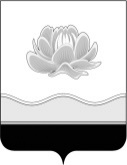 Российская Федерация Кемеровская область - КузбассМысковский городской округСовет народных депутатов Мысковского городского округа(седьмой созыв)Р Е Ш Е Н И Еот 18 октября 2023 г. № 2-нО внесении изменений в решение Совета народных депутатов Мысковского городского округа от 29.09.2021 № 59-н «Об утверждении Положения о муниципальном жилищном контроле на территории Мысковского городского округа»ПринятоСоветом народных депутатовМысковского городского округа17 октября 2023 годаВ соответствии с Федеральным законом от 04.08.2023 № 483-ФЗ «О внесении изменений в статью 52 Федерального закона «О государственном контроле (надзоре) и муниципальном контроле в Российской Федерации» и статью 4 Федерального закона «О внесении изменений в отдельные законодательные акты Российской Федерации», Федеральным законом от 31.07.2020 № 248-ФЗ «О государственном контроле (надзоре) и муниципальном контроле в Российской Федерации», руководствуясь статьями 12, 32 Устава Мысковского городского округа, Совет народных депутатов Мысковского городского округар е ш и л:1. Внести Положение о муниципальном жилищном контроле на территории Мысковского городского округа, утвержденное решением Совета народных депутатов Мысковского городского округа от 29.09.2021 № 59-н (в редакции решений от 22.02.2022 № 7-н, от 19.04.2023 № 23-н) изменения, изложив пункт 2.11 раздела 2 в следующей редакции:«2.11. Профилактический визит проводится в форме профилактической беседы по месту осуществления деятельности контролируемого лица либо путем использования видео-конференц-связи.В ходе профилактического визита контролируемое лицо информируется об обязательных требованиях, предъявляемых к его деятельности либо к принадлежащим ему объектам контроля, их соответствии критериям риска, основаниях и о рекомендуемых способах снижения категории риска, а также о видах, содержании и об интенсивности контрольных мероприятий, проводимых в отношении объекта контроля исходя из его отнесения к соответствующей категории риска.При проведении профилактического визита контролируемым лицам не выдаются предписания об устранении нарушений обязательных требований. Разъяснения, полученные контролируемым лицом в ходе профилактического визита, носят рекомендательный характер.Контролируемое лицо вправе обратиться в Контрольный орган с заявлением о проведении в отношении его профилактического визита (далее - заявление контролируемого лица).Контрольный орган рассматривает заявление контролируемого лица в течение десяти рабочих дней с даты регистрации указанного заявления и принимает решение о проведении профилактического визита либо об отказе в его проведении с учетом материальных, финансовых и кадровых ресурсов Контрольного органа, категории риска объекта контроля, о чем уведомляет контролируемое лицо.Контрольный орган принимает решение об отказе в проведении профилактического визита по заявлению контролируемого лица по одному из следующих оснований:1) от контролируемого лица поступило уведомление об отзыве заявления о проведении профилактического визита;2) в течение двух месяцев до даты подачи заявления контролируемого лица Контрольным органом было принято решение об отказе в проведении профилактического визита в отношении данного контролируемого лица;3) в течение шести месяцев до даты подачи заявления контролируемого лица проведение профилактического визита было невозможно в связи с отсутствием контролируемого лица по месту осуществления деятельности либо в связи с иными действиями (бездействием) контролируемого лица, повлекшими невозможность проведения профилактического визита;4) заявление контролируемого лица содержит нецензурные либо оскорбительные выражения, угрозы жизни, здоровью и имуществу должностных лиц Контрольного органа либо членов их семей.В случае принятия решения о проведении профилактического визита по заявлению контролируемого лица Контрольный орган в течение двадцати рабочих дней согласовывает дату проведения профилактического визита с контролируемым лицом любым способом, обеспечивающим фиксирование такого согласования, и обеспечивает включение такого профилактического визита в программу профилактики рисков причинения вреда (ущерба) охраняемым законом ценностям.Проведение профилактических визитов обязательно в отношении объектов контроля, отнесенных к категориям чрезвычайно высокого, высокого и значительного риска.О проведении обязательного профилактического визита контролируемое лицо уведомляется не позднее, чем за пять рабочих дней до даты его проведения.Контролируемое лицо вправе отказаться от проведения обязательного профилактического визита, уведомив об этом Контрольный орган не позднее, чем за три рабочих дня до даты его проведения.Профилактический визит проводится Контрольным органом в форме профилактической беседы по месту осуществления деятельности контролируемого лица. Срок проведения профилактического визита не может превышать один рабочий день. В ходе профилактического визита контролируемое лицо информируется о требованиях, предъявляемых к объекту контроля, соответствию объекта контроля критериям риска, об основаниях и о рекомендуемых способах снижения категории риска, а также о видах, содержании и об интенсивности контрольных мероприятий. По результатам профилактического визита в течение 5 рабочих дней с даты проведения Контрольным органом контроля оформляется и вручается под роспись контролируемому лицу (направляется в установленном порядке) экземпляр листа профилактической беседы, содержащий информацию, доведенную до контролируемого лица в ходе профилактического визита. В ходе профилактического визита может осуществляться сбор сведений, необходимых для отнесения объектов контроля к категориям риска.».2. Настоящее решение направить главе Мысковского городского округа для подписания и опубликования (обнародования) в установленном порядке.3. Настоящее решение вступает в силу на следующий день после его официального опубликования (обнародования).4. Контроль за исполнением настоящего решения возложить на комитет Совета народных депутатов Мысковского городского округа по развитию местного самоуправления и безопасности, администрацию Мысковского городского округа.Председатель Совета народных депутатов                              Мысковского городского округа                                                                        А.Б. АрхиповИ.о. главы Мысковского городского округа                                                 Е.В. Капралов